IK 302Гиперэкстензия 45 (инструкция по сборке) 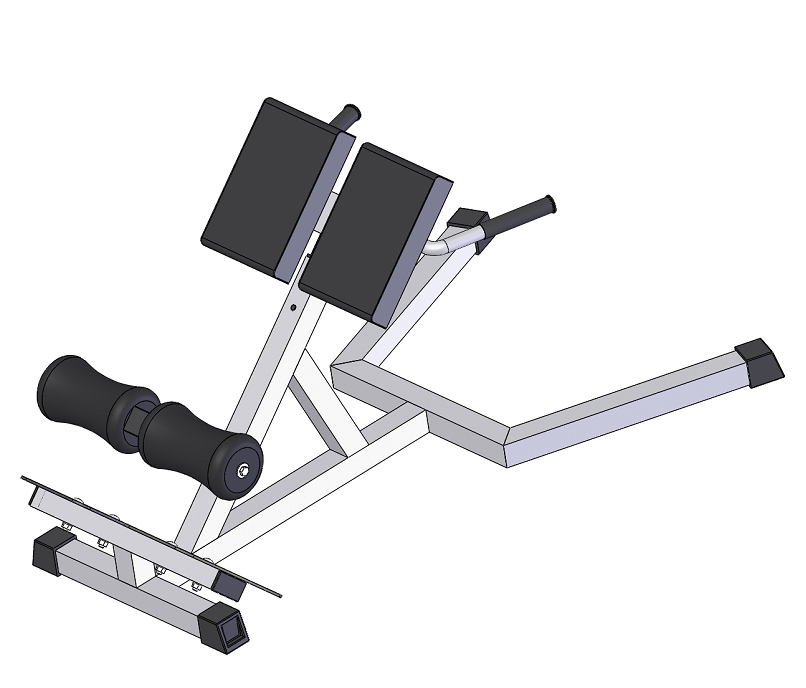 Комплект поставки1.	Оттяните шарообразную ручку(12) на основной раме(1)  и установите раму упора тела (2) до нужной вам высоты, затем отпустите ручку (12).(Рис. 1) Прикрепите упоры тела (3) к раме упора тела (2) с помощью крепежного комплекта: болт М10х20 (7), шайба D10 (10) (Рис.1). Прикрутите пластины упора ног: правую (6) и левую (5) с помощью крепежного комплекта: болт М10х60 (8), гайка М10 (9). шайба D10 (10). Установите валики (4) на основной раме (1) с помощью крепёжного комплекта: болт М10х20 (7), шайба D10 увеличенная (11). (Рис.1) 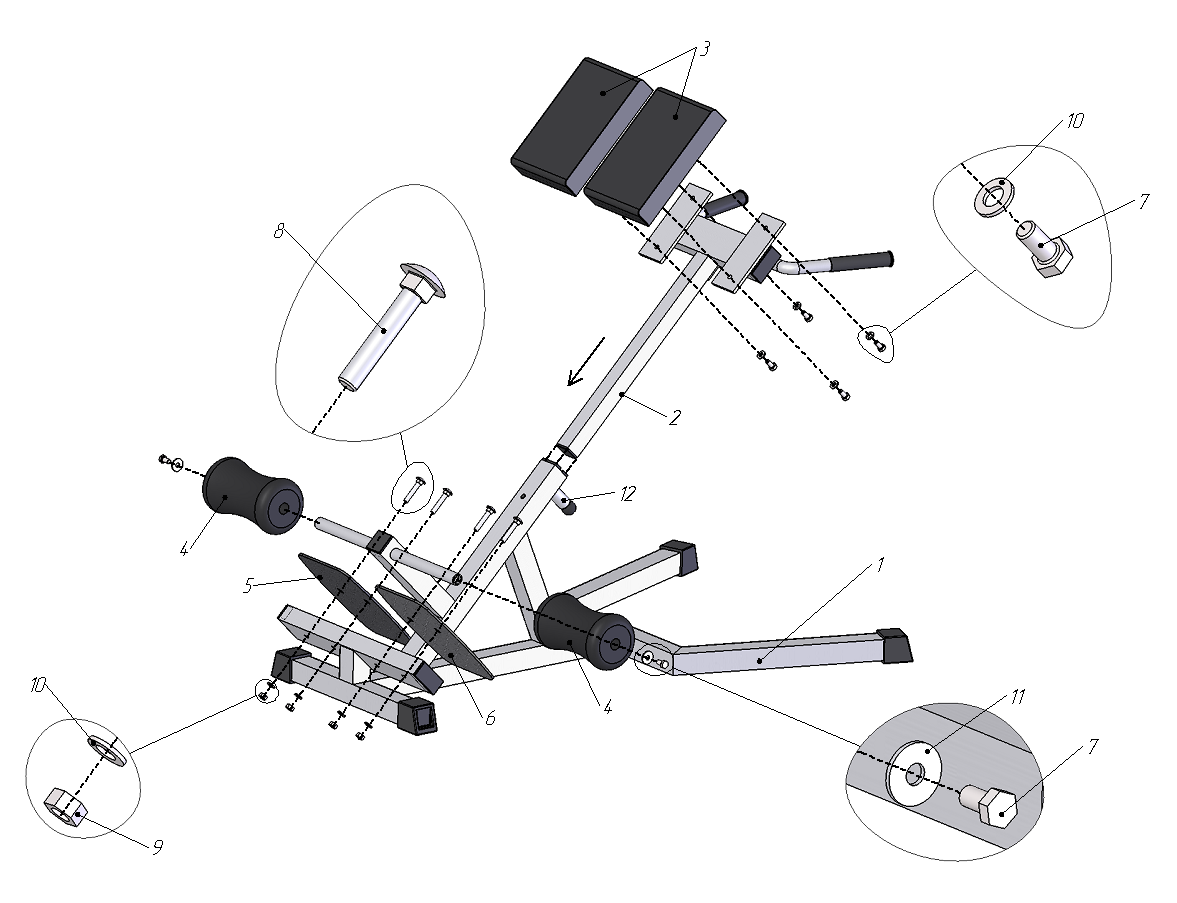 Рис.1Рама основная1 шт.Рама упора тела1 шт.Упор тела2 шт.Валик2 шт.Пластина упора ног, левая1 шт.Пластина упора ног, правая1 шт.Болт М10х206 шт.Болт М10х604 шт.Гайка М104 шт.Шайба D108 шт.Шайба D10 увеличенная2 шт.Шарообразная ручка М81 шт.